КАФЕДРА БИОХИМИИ И ХИМИЧЕСКОЙ ЭКОЛОГИИ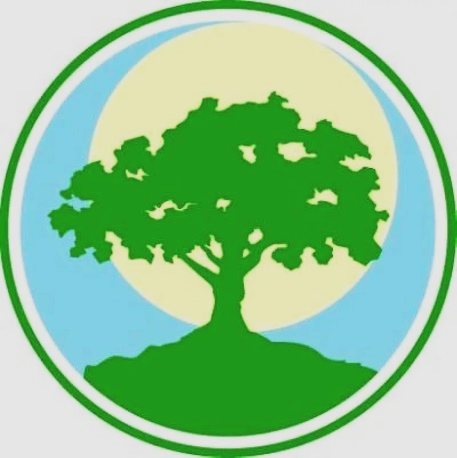 Программа  работы кружка «Экология и Я»Целью  работы кружка является:     Учить студентов любить, беречь, улучшать окружающий мир, соблюдать главное правило нахождения в природе: не навреди!ЗАДАЧИ КРУЖКА: - воспитывать в студентах  стремление к  бережному отношению к окружающей природе;- воспитывать гордость за богатство и красоту родного края;- развивать стремление совершенствоваться в своей будущей специальности;- учить анализировать негативное воздействие на окружающую среду различных техногенных процессов;- учить анализировать состояние окружающей среды и ее воздействие на организм человека.Заседания кружка организовываются и проводятся сотрудниками кафедры биохимии и химической экологии.Тема следующего заседания «Организация утилизации твердых бытовых отходов». 